หน่วยงาน    คณะอนุกรรมการวิจัยสถาบัน   โทร. 4053  โทรสาร 4050ที่  อว 7402(7)/พว				           		วันที่          มกราคม 2566เรื่อง	ขอให้หน่วยงานเสนอแนะหัวข้อวิจัยสถาบันที่ควรจะดำเนินการ เพื่อจัดทำเป็นโครงการวิจัยสถาบันเรียน	«สำเนาแจ้งท้าย__»ด้วยฝ่ายยุทธศาสตร์และงบประมาณ โดยคณะอนุกรรมการวิจัยสถาบัน ได้มีแนวทางการผลักดัน ส่งเสริมการสร้างและสนับสนุนการดำเนินวิจัยสถาบัน เพื่อให้การดำเนินการวิจัยสถาบันเป็นไปอย่างต่อเนื่องและตอบสนองนโยบายของมหาวิทยาลัย และสอดคล้องกับยุทธศาสตร์หรือวัตถุประสงค์เชิงกลยุทธ์ 6 ด้านของมหาวิทยาลัย หรือหัวข้อวิจัยอื่นที่เป็นประโยชน์ต่อหน่วยงานและมหาวิทยาลัย ในการสรรหาและประกาศหาผู้สนใจส่งข้อเสนอโครงการวิจัยสถาบันและดำเนินการวิจัยสถาบันต่อไปนั้น จึงได้มีการรวบรวมประเด็น
การวิจัยสถาบันที่ได้จากการประชุม รายละเอียดตามเอกสารแนบ 1 ดังนั้น เพื่อเปิดโอกาสให้หน่วยงานเสนอแนะหัวข้อวิจัยสถาบันที่ควรจะทำและเพื่อกระตุ้นให้มีการดำเนินการวิจัยสถาบันตามแนวทางดังกล่าว ให้บรรลุตามวัตถุประสงค์ จึงขอความอนุเคราะห์จากท่าน
ได้เสนอแนะหัวข้อวิจัยสถาบันที่ควรจะทำและ/หรือหัวข้อที่หน่วยงานต้องการจะทำในเรื่องที่สำคัญที่สุด เพื่อพิจารณาคัดเลือกและจัดทำเป็นโครงการวิจัยสถาบันต่อไป  ทั้งนี้ โปรดระบุความต้องการลงในแบบสำรวจหัวข้อวิจัยสถาบันที่ควรจะทำ ตามเอกสารแนบ 2 และส่งไปที่ฝ่ายเลขานุการฯ (งานวิจัยสถาบันและสารสนเทศ ส่วนแผนงาน โทร.4053 โทรสาร 4050) ภายในวันที่ 15 กุมภาพันธ์ 2566 เพื่อรวบรวมและวิเคราะห์เสนอคณะอนุกรรมการวิจัยสถาบันเพื่อหาแนวทางดำเนินการต่อไปจึงเรียนมาเพื่อโปรดพิจารณาให้ความอนุเคราะห์ตามที่ได้เรียนไว้ข้างต้น จักขอบคุณยิ่ง(ผู้ช่วยศาสตราจารย์ ดร.ศรัญญา  กาญจนวัฒนา)ผู้ช่วยอธิการบดีฝ่ายยุทธศาสตร์และงบประมาณประธานคณะอนุกรรมการวิจัยสถาบันประเด็นหัวข้อการวิจัยสถาบันที่มาจากที่ประชุมของมหาวิทยาลัยจำแนกตามยุทธศาสตร์หรือวัตถุประสงค์เชิงกลยุทธ์ 6 ด้านของมหาวิทยาลัยเห็นควรให้มีกแบบสำรวจหัวข้อวิจัยสถาบันที่ควรจะดำเนินการวิจัยสถาบัน และ/หรือหัวข้อที่หน่วยงานต้องการจะดำเนินการวิจัยสถาบันในเรื่องที่สำคัญหน่วยงาน								ยังไม่เสนอหัวข้อที่ควรจะทำวิจัยสถาบัน	ขอเสนอหัวข้อควรดำเนินการวิจัยสถาบัน ดังนี้ลงชื่อ ……………...............……………………    (				   )หัวหน้าหน่วยงานโปรดส่งไปที่	ฝ่ายเลขานุการคณะอนุกรรมการวิจัยสถาบัน (งานวิจัยสถาบันและสารสนเทศ ส่วนแผนงาน) 		โทรศัพท์ 4053 โทรสาร 4050  ภายในวันพุธที่ 15 กุมภาพันธ์ 2566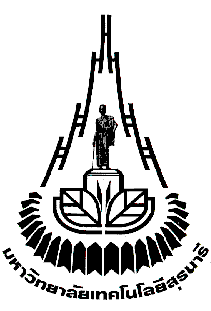 บันทึกข้อความมหาวิทยาลัยเทคโนโลยีสุรนารียุทธศาสตร์หรือวัตถุประสงค์เชิงกลยุทธ์/ประเด็นหัวข้อที่มาเพื่อปรับระบบการศึกษารองรับผู้เรียนกลุ่มเดิม (ก่อนวัยทำงาน) และเพิ่มโอกาสให้ผู้เรียนกลุ่มใหม่ (วัยทำงาน) ทุกช่วงวัย รองรับการพัฒนากำลังคนแห่งอนาคตเพื่อปรับระบบการศึกษารองรับผู้เรียนกลุ่มเดิม (ก่อนวัยทำงาน) และเพิ่มโอกาสให้ผู้เรียนกลุ่มใหม่ (วัยทำงาน) ทุกช่วงวัย รองรับการพัฒนากำลังคนแห่งอนาคตรูปแบบการเรียนการสอนที่เหมาะสมกับสภาวการณ์ในปัจจุบัน โดยเน้นการพัฒนาทักษะ Soft Skills ของนักศึกษารายงานการติดตามและประเมินผลงาน มทส. ปีงบประมาณ พ.ศ. 2564เพื่อขับเคลื่อนมหาวิทยาลัยโดยการนำนวัตกรรมบนพื้นฐานองค์ความรู้ด้าน วทน. เสริมสร้างขีดความสามารถในการแข่งขันของประเทศ และแก้ปัญหาความท้าทายของโลกเพื่อขับเคลื่อนมหาวิทยาลัยโดยการนำนวัตกรรมบนพื้นฐานองค์ความรู้ด้าน วทน. เสริมสร้างขีดความสามารถในการแข่งขันของประเทศ และแก้ปัญหาความท้าทายของโลก-เพื่อมุ่งสู่การเป็นมหาวิทยาลัยแห่งความเป็นผู้ประกอบการ (Entrepreneurial University) สร้างสังคมที่ยั่งยืนทั้งในระดับจังหวัด อนุภูมิภาค (นครชัยบุรินทร์) ระดับชาติและนานาชาติเพื่อมุ่งสู่การเป็นมหาวิทยาลัยแห่งความเป็นผู้ประกอบการ (Entrepreneurial University) สร้างสังคมที่ยั่งยืนทั้งในระดับจังหวัด อนุภูมิภาค (นครชัยบุรินทร์) ระดับชาติและนานาชาติ-เพื่อยกระดับขีดความสามารถการบริหารจัดการมหาวิทยาลัยเพื่อยกระดับขีดความสามารถการบริหารจัดการมหาวิทยาลัย-เพื่อสร้างความเข้มแข็งและส่งเสริมขีดความสามารถของโรงพยาบาล มทส. โดยใช้งานวิจัยและนวัตกรรมที่เกิดจากความร่วมมือในการเสริมสร้างสุขภาวะที่ดีของประชาชนและชุมชน (Healthcare Research & Innovation)เพื่อสร้างความเข้มแข็งและส่งเสริมขีดความสามารถของโรงพยาบาล มทส. โดยใช้งานวิจัยและนวัตกรรมที่เกิดจากความร่วมมือในการเสริมสร้างสุขภาวะที่ดีของประชาชนและชุมชน (Healthcare Research & Innovation)-เพื่อสร้างความเป็นเลิศด้านสหกิจศึกษาและการศึกษาเชิงบูรณาการกับการทำงาน (Cooperative and Work-Integrated Education, CWIE) เพื่อการพัฒนาและเสริมสร้างศักยภาพทรัพยากรมนุษย์เพื่อสร้างความเป็นเลิศด้านสหกิจศึกษาและการศึกษาเชิงบูรณาการกับการทำงาน (Cooperative and Work-Integrated Education, CWIE) เพื่อการพัฒนาและเสริมสร้างศักยภาพทรัพยากรมนุษย์-หัวข้อวิจัยที่ควรดำเนินการสอดคล้องกับยุทธศาสตร์หรือวัตถุประสงค์เชิงกลยุทธ์ ข้อที่ตัวอย่าง รูปแบบการเรียนการสอนที่เหมาะสมกับสภาวการณ์ในปัจจุบัน โดยเน้นการพัฒนาทักษะ Soft Skills ของนักศึกษา12.3.4. 5. 6.7.